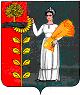 П О С Т А Н О В Л Е Н И ЕАДМИНИСТРАЦИИ СЕЛЬСКОГО ПОСЕЛЕНИЯ ПУШКИНСКИЙ СЕЛЬСОВЕТ Добринского муниципального района Липецкой области Российской Федерации 23.03.2016г		                      с.Пушкино		                        № 24«Об утверждении Положения о порядке сообщения лицами, замещающими муниципальные должности и муниципальными служащими администрации сельского поселения Пушкинский сельсовет о получении подарка в связи с их должностным положением или исполнением ими служебных обязанностей»В соответствии с постановлением Правительства РФ от 9 января 2014 г. №10«О порядке сообщения отдельными категориями лиц о получении подарка в связи с их должностным положением или исполнением ими служебных (должностных) обязанностей, сдачи и оценки подарка, реализации (выкупа) и зачисления средств, вырученных от его реализации» администрация сельского поселения Пушкинский сельсоветПОСТАНОВЛЯЕТ:1. Утвердить Положение о порядке сообщения лицами, замещающими муниципальные должности и муниципальными служащими администрации сельского поселения Пушкинский сельсовет о получении подарка в связи с их должностным положением или исполнением ими служебных обязанностей согласно приложению.2. Настоящее постановление вступает в силу со дня его подписания.3. Контроль за исполнением настоящего постановления оставляю за собой.   Глава администрации   сельского поселения   Пушкинский сельсовет				                        Н.Г. Демихова Приложение к постановлению администрациисельского поселения Пушкинский сельсовет № 24 от 23.03.2016гПоложение о порядке сообщения лицами замещающими муниципальные должности и муниципальными служащими администрации сельского поселения Пушкинский сельсовет о получении подарка в связи с их должностным положением или исполнением ими служебных обязанностей1. Настоящее Положение определяет порядок сообщения лицами, замещающими муниципальные должности и муниципальными служащими администрации сельского поселения Пушкинский сельсовет Добринского района Липецкой области (далее по тексту настоящего Положения – муниципальные служащие) о получении подарка в связи с протокольными мероприятиями, служебными командировками и другими официальными мероприятиями, участие в которых связано с их должностным положением или исполнением ими служебных (должностных) обязанностей, порядок сдачи и оценки подарка, реализации (выкупа) и зачисления средств, вырученных от его реализации.2. Для целей настоящего Положения используются следующие понятия:"подарок, полученный в связи с протокольными мероприятиями, служебными командировками и другими официальными мероприятиями" - подарок, полученный муниципальным служащим  от физических (юридических) лиц, которые осуществляют дарение исходя из должностного положения одаряемого или исполнения им служебных (должностных) обязанностей, за исключением канцелярских принадлежностей, которые в рамках протокольных мероприятий, служебных командировок и других официальных мероприятий предоставлены каждому участнику указанных мероприятий в целях исполнения им своих служебных (должностных) обязанностей, цветов и ценных подарков, которые вручены в качестве поощрения (награды);"получение подарка в связи с должностным положением или в связи с исполнением служебных (должностных) обязанностей" - получение муниципальным служащим  лично или через посредника от физических (юридических) лиц подарка в рамках осуществления деятельности, предусмотренной должностной инструкцией, а также в связи с исполнением служебных (должностных) обязанностей в случаях, установленных федеральными законами и иными нормативными актами, определяющими особенности правового положения и специфику профессиональной служебной и трудовой деятельности указанных лиц.3. Муниципальные служащие не вправе получать не предусмотренные законодательством Российской Федерации подарки от физических (юридических) лиц в связи с их должностным положением или исполнением ими служебных (должностных) обязанностей.4. Муниципальные служащие обязаны в порядке, предусмотренном настоящим Положением, уведомлять обо всех случаях получения подарка в связи с их должностным положением или исполнением ими служебных (должностных) обязанностей администрацию сельского поселения Пушкинский сельсовет (далее по тексту настоящего положения – Администрация).5. Уведомление о получении подарка в связи с должностным положением или исполнением служебных (должностных) обязанностей (далее - уведомление), составленное согласно приложению, представляется не позднее 3 рабочих дней со дня получения подарка в комиссию по соблюдению  требований к служебному поведению муниципальных служащих Администрации. К уведомлению прилагаются документы (при их наличии), подтверждающие стоимость подарка (кассовый чек, товарный чек, иной документ об оплате (приобретении) подарка).В случае если подарок получен во время служебной командировки, уведомление представляется не позднее 3 рабочих дней со дня возвращения лица, получившего подарок, из служебной командировки.При невозможности подачи уведомления в указанные сроки по причине, не зависящей от муниципального служащего, оно представляется не позднее следующего дня после ее устранения.6. Уведомление составляется в 2 экземплярах, один из которых возвращается лицу, представившему уведомление, с отметкой о регистрации, другой экземпляр передаётся материальноответственному лицу (старшему специалисту Администрации). 7. Подарок, стоимость которого подтверждается документами и превышает 3 тысяч рублей либо стоимость которого получившим его служащему  неизвестна, сдается материальноответственному лицу (старшему специалисту Администрации), который принимает его на хранение по акту приема-передачи не позднее 5 рабочих дней со дня регистрации уведомления в соответствующем журнале регистрации.8. Подарок, полученный  муниципальным служащим, независимо от его стоимости, подлежит передаче на хранение в порядке, предусмотренном пунктом 7 настоящего Положения.9. До передачи подарка по акту приема-передачи ответственность в соответствии с законодательством Российской Федерации за утрату или повреждение подарка несет лицо, получившее подарок.10. В целях принятия к бухгалтерскому учету подарка в порядке, установленном законодательством Российской Федерации, определение его стоимости проводится на основе рыночной цены, действующей на дату принятия к учету подарка, или цены на аналогичную материальную ценность в сопоставимых условиях с привлечением при необходимости комиссии или коллегиального органа. Сведения о рыночной цене подтверждаются документально, а при невозможности документального подтверждения - экспертным путем. Подарок возвращается сдавшему его лицу по акту приема-передачи в случае, если его стоимость не превышает 3 тысяч рублей.11.  Материальноответственное лицо (старший специалист Администрации) обеспечивает включение в установленном порядке принятого к бухгалтерскому учету подарка, стоимость которого превышает 3 тысячи рублей, в реестр муниципального имущества.  12. Муниципальный служащий сдавший подарок, может его выкупить, направив на имя главы Администрации соответствующее заявление не позднее двух месяцев со дня сдачи подарка.13. Материальноответственное лицо (старший специалист Администрации) в течение 3 месяцев со дня поступления заявления, указанного в пункте 12 настоящего Положения, организует оценку стоимости подарка для реализации (выкупа) и уведомляет в письменной форме лицо, подавшее заявление, о результатах оценки, после чего в течение месяца заявитель выкупает подарок по установленной в результате оценки стоимости или отказывается от выкупа.14. Подарок, в отношении которого не поступило заявление, указанное в пункте 12 настоящего Положения, может использоваться  Администрацией  с учетом заключения комиссии или коллегиального органа о целесообразности использования подарка для обеспечения деятельности Администрации.15. В случае нецелесообразности использования подарка главой Администрации принимается решение о реализации подарка и проведении оценки его стоимости для реализации (выкупа), осуществляемой  посредством проведения торгов в порядке, предусмотренном законодательством Российской Федерации.16. Оценка стоимости подарка для реализации (выкупа), предусмотренная пунктами 13 и 15 настоящего Положения, осуществляется субъектами оценочной деятельности в соответствии с законодательством Российской Федерации об оценочной деятельности.17. В случае если подарок не выкуплен или не реализован, главой Администрации принимается решение о повторной реализации подарка, либо о его безвозмездной передаче на баланс благотворительной организации, либо о его уничтожении в соответствии с законодательством Российской Федерации.18. Средства, вырученные от реализации (выкупа) подарка, зачисляются в доход муниципального бюджета в порядке, установленном бюджетным законодательством Российской Федерации.     Глава администрации      сельского поселения     Пушкинский сельсовет				                        Н.Г. Демихова Приложение к Положению о порядке сообщения лицами, замещающими муниципальные должности и муниципальными служащими администрации сельского поселения Пушкинский сельсовет о получении подарка в связи с их должностным положением или исполнением ими служебных обязанностейВ Комиссию по соблюдению  требований к служебному поведению муниципальных служащих администрации сельского поселения Пушкинский сельсовет                          от ______________________________________________                          _________________________________________________                                   (ф.и.о., занимаемая должность)Уведомление о получении подарка от "____" ________ 20____ г. Извещаю о получении _____________________________________________________                                                                               (дата получения)подарка(ов) на ____________________________________________________________                                                    (наименование протокольного мероприятия, служебной_______________________________________________________________________________________                                                 командировки, другого официального мероприятия, место________________________________________________________________________________________                                                                             и дата проведения)    1. Наименование подарка _________________________________________________Характеристика подарка, его описание ________________________________________Количество предметов______________________________________________________Стоимость в рублях _______________    2. Наименование подарка _________________________________________________Характеристика подарка, его описание ________________________________________Количество предметов______________________________________________________Стоимость в рублях _______________    3. Наименование подарка _________________________________________________Характеристика подарка, его описание ________________________________________Количество предметов______________________________________________________Стоимость в рублях _______________    Итого ______________________________Приложение: ______________________________________________ на _____ листах.                                                 (наименование документа)Лицо, представившее уведомление  ________  ________________    "____" ____ 20___ г.                                                             (подпись)    (расшифровка подписи)Лицо,     принявшее  уведомление   ________  ________________     "____" ____ 20___ г.                                                             (подпись)    (расшифровка подписи)Регистрационный номер в журнале регистрации уведомлений ___________________"____" _________ 20___ г.